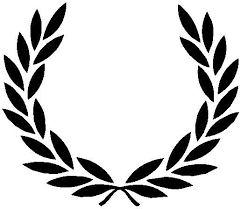 Palmarès de la Coupe nationale des élèves citoyensde 2010 à 2017Session 2016-2017 (session exceptionnelle)En 2016-2017, le thème du concours était : "La démocratie en question(s)"La finale et la cérémonie nationale de remise des prix se sont tenues au Palais d'Iena, siège du Conseil économique, social et environnemental, à Paris, le 10 mars 2017.Session 2015-2016En 2015-2016, le thème du concours était : "Tous responsables ?"La finale et la cérémonie nationale de remise des prix se sont tenues au Palais d'Iena, siège du Conseil économique, social et environnemental, à Paris, le 14 mars 2016.Session 2013-2014En 2013-2014, le thème du concours était : "Tous responsables ?"La finale et la cérémonie nationale de remise des prix se sont tenues au Palais d'Iena, siège du Conseil économique, social et environnemental, à Paris, le 27 mars 2014.Session 2011-2012En 2011-2012, le thème du concours était : "Le net, la loi et toi."La finale et la cérémonie nationale de remise des prix se sont tenues au Palais d'Iena, siège du Conseil économique, social et environnemental, à Paris, le 22 mars 2012.Session 2009-2010En 2009-2010, le thème du concours était : "la violence dans le sport ou comment la conjurer ?"La finale et la cérémonie de remise des prix se sont tenues au Gymnase Charléty, à Paris, le 20 mai 2010.Niveau scolaireSous-thème correspondant1er prix nationalClasses de sixième« Qu’est-ce que la démocratie ? Comment s’applique-t-elle ? »6ème relais / Institut médico éducatif d’Abbeville (académie d’Amiens)Classes de cinquième« Quelle démocratie dans l’établissement scolaire ? »5ème 3 du collège Paul Bert de Paris (académie de Paris)Classes de quatrième« Comment est née la démocratie ? Quelles sont les principales caractéristiques ? »4ème A du collège Jeanne-d’Arc de Limoges  (académie de Limoges)Classes de troisième« Quels périls menacent la démocratie ? Comment la préserver ? »3ème B du collège François 1er de Villers-Cotterêts  (académie d’Amiens)Classes de seconde"Quelles sont les conditions de la démocratie ?"2nde 2 du lycée Louis Thuillier d’Amiens (académie d’Amiens)Classes de première"La cyber démocratie, un progrès ou un danger ?"1ère ES2 du lycée Sainte-Ursule de Tours (académie d’Orléans-Tours)Classes de terminale"Quelle démocratie pour demain"Tale  ES du lycée Eugène Thomas du Quesnoy  (académie de Lille)Niveau scolaireSous-thème correspondant1er prix nationalClasses de sixième"Le respect d'autrui à la maison"6ème 3 du collège Léon Blum de Colomiers (académie de Toulouse)Classes de cinquième"Le respect d'autrui dans la rue"5ème B du collège François 1er de Villers-Cotterets (académie d'Amiens)Classes de quatrième"Le respect d'autrui au collège"4ème 4 du collège Paul Froment de St-Livrade-sur-Lot (académie de Bordeaux)Classes de troisième"Le respect d'autrui dans l'entreprise"3ème SEGPA du collège de l'Europe à Chelles (académie de Versailles)Classes de seconde"L'Etat garant du respect d'autrui"2nde du lycée des Chaumes à Avallon (académie de Dijon)Classes de première"Respect d'autrui et liberté d'expression"1ère du lycée Joliot-Curie à Dammarie-les-Lys (académie de Créteil)Classes de terminale"Respect d'autrui et laïcité"Tale du lycée Koeberle à Selestat (académie de Strasbourg)Niveau scolaireSous-thème correspondant1er prix nationalClasses de sixième"responsabilité au collège"6ème C du collège François Ier à Villers-Cotterets (académie d'Amiens)Classes de cinquième"responsabilité sur le chemin du collège"5ème D du collège Maurice Rollinat à Brive-la-Gaillarde (académie de Limoges)Classes de quatrième"responsabilité dans le sport"4ème E du collège Jean Zay à Verneuil-sur-Seine (académie de Versailles)Classes de seconde"responsabilité sanitaire et médicale"2nde 6 du lycée Sainte-Ursulle à Tours (académie d'Orléans-Tours)Classes de première"responsabilité en démocratie"1ère S1 du lycée Notre-Dame à Guingamp (académie de Rennes)Classes de terminale"responsabilité et pluralisme"Tale ES du lycée Anna Judic à Semur-en-Auxois (académie de Dijon)Niveau scolaireSous-thème correspondant1er prix nationalClasses de sixième"Quelles règles régissent l'usage d'Internet ?"6ème S2 du collège Condorcet à Nîmes (académie de Montpellier)Classes de cinquième"Peut-on tout dire ou tout faire sur Internet ?"5ème 2 du collège République de Nanterre (académie de Versailles)Classes de quatrième"L'usage abusif des réseaux sociaux numériques : addictions et conséquences"4ème A du collège Largenté à Bayonne (académie de Bordeaux)Classes de troisième"Savez-vous ce qui se cache derrière l'écran ?"3ème du collège Jean Nicoli à Propriano (académie de Corse)Classes de seconde"Internet, réseaux sociaux numériques et Liberté de communication sans frontière"2nde 512 du lycée Sud Médoc - La Boétie au Taillan-Médoc (académie de Bordeaux)Classes de première"Le commerce électronique : acheter, vendre et payer sur Internet"1ère ES2 du lycée Jean Moulin à Béziers (académie de Montpellier)Classes de terminale"Internet, vie privée, vie professionnelle : quelles sanctions ? Un casier judiciaire virtuel ?"Tale ES1 du lycée Anna Judic à Semur-en-Auxois (académie de Dijon)Niveau scolaireSous-thème correspondant1er prix nationalClasses de sixième"Le sport, remède à la violence"Collège Edmond Bambuck au Gosier (académie de Guadeloupe)Classes de cinquième"L'intention coupable dans le sport"Collège Paul Langevin à Ville-la-Grand (académie de Grenoble)Classes de quatrième"Violence et image du sport"Collège Anatole France à Tours (académie d'Orléans-Tours)Classes de troisième"Responsabilité des associations et des organisateurs de manifestations sportives"Collège Paul Painlevé à Sevran (académie de Créteil)Classes de seconde"La sanction de la violence dans le sport"Lycée Jean Prévost à Villard-de-Lans (académie de Grenoble)Classes de première"Les dérapages collectifs dans le sport"Lycée Notre-Dame à Guingamp (académie de Rennes)Classes de terminale"Le sport peut-il devenir le prétexte à des débordements incontrôlés individuels ou collectifs ?"Lycée Erick Satie à Paris (académie de Paris)